GUIA DE AUTOAPRENDIZAJE Nº5 QUÍMICAIVº MEDIONombre_______________________________________ Curso:_______ Fecha: ____REACCIONES ÁCIDO BASE y el pH           El pH es una medida de acidez o alcalinidad de una disolución. El pH indica la concentración de iones de hidrógeno presentes en determinadas disoluciones. 	La acidez de una sustancia se puede determinar, matemáticamente, a través de la fórmula de pH que se define como el logaritmo negativo de la concentración de protones o iones hdronios.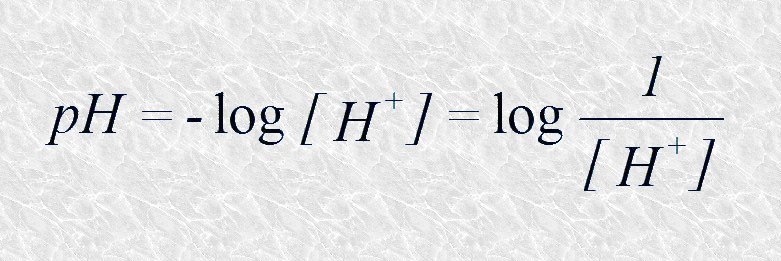 En la Hidrólisis ácido-base el agua se divide en un ion hidroxilo OH- y un protón H+ que es inmediatamente hidratado para formar hidronio H3O+. Aplicando la constante de equilibrio:  Kc= producto                                                         reactante
Recuerda que no se expresan los líquidos ni los sólidos.                                               
Para la ionización del agua tenemos:  2H2O    H3O+    +   OH-  y la constante de equilibrio se transforma en el producto iónico del agua:Kw= H3O+.OH- y Kw en el equilibrio tiene un valor de 1x10-14,                                     H3O+.OH- = 1x10-14aplicando -log tenemos como resultado:                                  pH  +   pOH   =  14 Es bueno conocer que existen dos escalas: la de pH y la de pOH, pero yo recomiendo usar solo la escala de pH para el análisis porque usar las dos  te puedes confundir. Los cálculos de pH y concentración los trabajaremos solo con valores en potencia base 10 para simplificar el ejercicio de logaritmos y no tener que usar calculadora. Cada ácido y base poseen su constante de acidez o alcalinidad que se encuentra tabulada, por lo tanto. se pueden obtener fácilmente. La expresión de la constante de acidez o basicidad (según el caso) se obtiene luego de la disociación y la constante de equilibrio (ver ionización del agua).Dentro de las reacciones ácido base, la valoración o titulación ácido-base es una técnica muy utilizada para análisis químico en laboratorios, principalmente en la minería y la industria. La fórmula para aplicar es:                  CácidoxVácido  =    Cbase xVbasedonde:  Cácido corresponde a la concentración del ácidoVácido corresponde al volumen del ácidoCbase corresponde a la concentración de la baseVbase corresponde al volumen de la baseACTIVIDADLa idea es que puedas aplicar las fórmulas dadas en la guía. Si tienes dudas revisa el video.1.- ¿Cuál es el pH de una solución 0,0001 M de ácido sulfhídrico (H2S)?2.- Determina el pOH de una solución de hidróxido de sodio (NaOH) 0,000000001M3.- ¿Cuál es el pH y pOH de una solución de ácido clorhídrico 0,01M4.-Determina el pH y pOH según corresponda, luego clasifícalo como ácido o base. Finalmente ordénalos en orden creciente de acidezOrdena según acidez creciente5.-Del producto iónico del agua (figuras superiores) se deduce que las concentraciones de H+ y OH- están relacionadas de tal modo que conocida una de ellas se obtiene la otra de forma inmediata (Tabla inferior):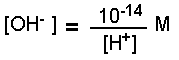 Usando la fórmula anterior determina la H+ de una solución que posee:            OH_= 0,0001MUsando la fórmula anterior determina el pOH y la OH- de una solución que posee:             H+= 0,01M6.-Se realiza una titulación agregando 300 mL de un base a 200 mL de una solución de ácido sulfúrico 0,1 M ¿Cuál es la concentración de la base?Recuerda:           CácidoxVácido  =    Cbase xVbase7.-La constante de acidez del ácido acético es 1,8x10-5 y la del ácido bórico es          5,9x10-10. Ambos son ácidos débiles, pero entre ellos:¿Qué ácido es más fuerte? ¿Por qué?¿Qué ácido libera más protones? ¿por qué?¿Cuál tendrá un pH más cercano al 7? ExplicaExpresa la constante para el ácido acético8.- Reconoce los materiales y reactivos usados en la valoración ácido-base (revisa el ejemplo del video)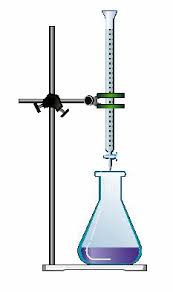 1:2:3:4:
5: soporte universalpHpOHConcentración     pH       pOH Ácido o Basea) H+= 0,00001Mb) OH-= 0,00000001Mc) OH-= 0,001MH+ = 0,00000001e) H+= 0,0000001